Быков Андрей, 9 класс
«Люди и судьбы. Моему прадеду посвящается…»Он был в Берлине, прадед мой,Прошедший всю войну.Мой прадед был казак - герой, И он погиб в бою.Он до Победы не дожилВсего двенадцать дней,Он не допел, не долюбил,Не допахал полей.Посмертно орден получил,Но не вернулся в край,Который всей душой любил,Который защищал.Он был в Берлине, прадед мой…Он был казак-герой… 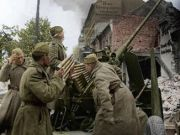 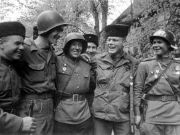 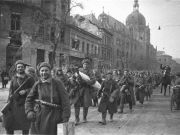 